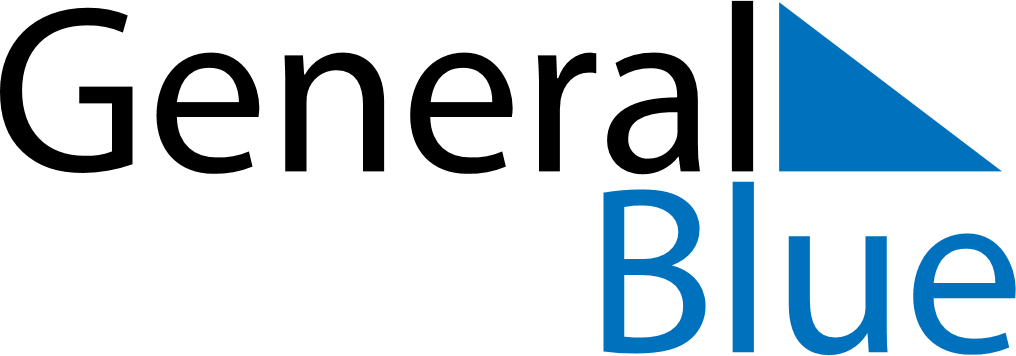 October 2029October 2029October 2029JapanJapanSundayMondayTuesdayWednesdayThursdayFridaySaturday12345678910111213Sports Day141516171819202122232425262728293031